Comunicado de ImprensaMovimento #probablybetternow arranca já no próximo dia 4 de julhoCarlsberg junta-se à ANP|WWF para proteção do ecossistema marinhoAs duas marcas vão realizar um estudo ambiental sobre os golfinhos visitantes do Tejo com conclusão prevista para maio de 2022.No próximo domingo, dia 4 de julho, celebra-se o Dia Mundial do Golfinho, efeméride que dá o pontapé de saída para a parceria entre a Carlsberg e a ANP|WWF, que tem dois objetivos principais: contribuir para uma maior consciencialização da sociedade para a importância do Estuário do Tejo e da sua biodiversidade, nomeadamente o conhecimento e a preservação dos golfinhos comuns, e mitigar o impacto humano no ambiente marinho.Assim, nesse dia, vai ser lançada a plataforma digital https://probablybetternow.com/ na qual vão ser disponibilizadas várias iniciativas de voluntariado às quais os consumidores se podem juntar, com particular foco na recolha de plástico – material que, quando não é reciclado ou depositado em aterros sanitários, acaba por tornar-se lixo marinho -, além de poderem obter mais informação sobre este movimento que as duas organizações estão a criar.Em paralelo, a Carlsberg e a ANP|WWF vão trabalhar em conjunto com várias instituições para avaliar, primeiro, quais as condições que nos últimos 2 anos têm atraído maior número de visitas de grupos de golfinhos ao Estuário do Tejo, além de procurar compreender as atividades humanas que possam gerar maior impacto nestas espécies. Será com base nestas conclusões que será elaborado um estudo, a concluir no próximo ano, com recomendações concretas para se conseguir assegurar um maior equilíbrio e convivência mais ecológica entre os consumidores e o ambiente marinho.#probablybetternow é uma chamada de atenção à sociedade que visa torna-se um movimento para a mudança, através de ações concretas, com forte ligação à preservação do meio ambiente. Através da plataforma digital, além de se poder consultar e fazer a inscrição para participar em diferentes iniciativas, que já estão planeadas para os próximos meses pela Carlsberg, ANP | WWF e outras entidades parceiras, também é possível aceder a curiosidades acerca do impacto do plástico nos rios e oceanos, bem como notícias relacionadas com a área da Sustentabilidade. Carlsberg dá mais um passo no caminho que tem percorrido em prol da Sustentabilidade, alinhado com o compromisso do Super Bock Group, a empresa que detém a marca em Portugal. Depois do lançamento do snap pack, a inovadora embalagem que permite unir as latas de cerveja, eliminando o plástico de uso único e da produção de esplanadas 100% recicláveis e mais amigas do ambiente, chega agora esta parceria com a ANP|WWF que permite à marca continuar o seu esforço de encontrar soluções mais sustentáveis nas diversas áreas em que atua, de forma a conseguir mitigar a pegada ambiental. Declarações de Graça Borges, diretora de Comunicação, Relações Institucionais e Sustentabilidade do Super Bock Group“Esta parceria entre a Carlsberg e a ANP|WWF está alinhada com o objetivo do Super Bock Group em que, além de adotarmos as melhores práticas na organização, procuramos sensibilizar e contribuir para que haja uma mudança efetiva nos comportamentos. Este é um projeto muito nobre e que nos orgulha em ter a ANP|WWF ao nosso lado para, em conjunto, fazermos este caminho que beneficia todos. Com este projeto, Carlsberg dá continuidade ao seu compromisso com a preservação do Ambiente, aqui com particular foco na problemática do plástico no ecossistema marinho. Através do lançamento da plataforma Probably Better Now, queremos consciencializar, mas sobretudo criar iniciativas com potencial para gerar efeitos positivos na sociedade.”Declarações de Ângela Morgado, Diretora Executiva da ANP|WWF“A conservação da natureza depende da união de esforços entre pessoas, autoridades e empresas. Movimentos como o #probablybetternow são muito importantes para operar alterações profundas ao consumo, e neste caso específico, vai permitir realizar um trabalho de conservação da biodiversidade e dar destaque ao papel que o rio Tejo pode ter na conservação de espécies-bandeira como os golfinhos. Através de recolha e análise de dados científicos e ações de sensibilização ambiental dirigidas a estas espécies, esperamos conseguir aproximar os cidadãos e turistas da região de Lisboa à conservação marinha”.Mais informações em: https://probablybetternow.com/ e em https://www.youtube.com/watch?v=BjBmLuL_7mA Lisboa, 02 de julho de 2021Informações adicionais: INÊS RODRIGUES :: ISABEL CARRIÇO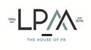 Tel. 218 508 110 :: Tlm. 935 880 024 :: 965 232 496INESRODRIGUES@LPMCOM.PT:: ISABELCARRICO@LPMCOM.PTEd. Lisboa Oriente, Av. Infante D. Henrique, 333 H, esc.49, 1800-282 Lisboa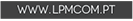 